Cuestiones a considerar para la lectura e interpretación de los modelosLos modelos de informes adjuntos son meramente ilustrativos y por lo tanto no son de aplicación obligatoria.Con respecto al orden de los elementos del informe, el párrafo 3 de la sección III.A.ii de la Resolución Técnica N° 37 no establece un orden obligatorio, excepto para los párrafos “Opinión” y “Fundamentos de la opinión”El contador determinará, sobre la base de su criterio profesional, el contenido y la redacción de sus informes de auditoría.El contador podrá incorporar párrafos de énfasis y sobre otras cuestiones en su informe de acuerdo con su evaluación de las cuestiones a comunicar. Su ubicación en el informe dependerá de la naturaleza de información a comunicar o de la situación que lo origina, respectivamente. Párrafos 43 y 48 de la sección III.A.ii de la Resolución Técnica N° 37.Los modelos adjuntos se presentan considerando la información comparativa bajo los enfoques de cifras correspondientes (identificados con la sigla “CC”) o de estados comparativos (identificados con la sigla “ECC”), según se definen en los párrafos 59 a 64 de la sección III.A.ii de la Resolución Técnica N° 37.En la sección de “Opinión”, al identificar los estados contables objeto del encargo y mencionar la información complementaria, puede optarse por la siguiente redacción: ““…así como la información explicativa de los estados contables, que incluye un resumen de las políticas contables significativas”.Los modelos preparados bajo el enfoque de cifras correspondientes podrían contener el siguiente párrafo educativo: “Las cifras y otra información correspondientes al ejercicio económico terminado el ….. de …………… de 20X1 son parte integrante de los estados contables mencionados precedentemente y se las presenta con el propósito de que se interpreten exclusivamente en relación con las cifras y con la información del ejercicio económico actual”. Este párrafo pretende aclarar el alcance con el cual el contador considera a la información comparativa cuando el enfoque empleado es el de cifras correspondientes. El contador ejercerá su criterio sobre la conveniencia de incluir tal aclaración en su informe y hasta cuándo hacerlo.En el párrafo de opinión sobre presentación razonable, los modelos hacen referencia a la situación patrimonial de la entidad, así como sus resultados, la evolución de su patrimonio neto y el flujo de su efectivo. La mención a la evolución del patrimonio neto se ha incorporado en los modelos por tratarse de una práctica habitual en Argentina, aunque no es de aplicación única. Otra práctica admitida, es hacer referencia solo a la presentación razonable de la situación patrimonial, los resultados y el flujo de efectivo, entendiendo que en ella queda subsumida la evolución del patrimonio neto.Excepto que el modelo indique lo contrario, se asume que el contador realizó todos los procedimientos de auditoría requeridos por las normas profesionales.Las situaciones planteadas no son todas las que podrían presentarse en la práctica; podrían existir otras situaciones y combinaciones de circunstancias no contempladas en estos modelos.Los modelos adjuntos no contemplan la inclusión de la información adicional requerida por disposiciones legales y reglamentarias que puedan disponerse en las distintas jurisdicciones donde se emitan los informes, como, por ejemplo: situación de los registros contables de la entidad; información adicional requerida por CNV; cifras de los principales capítulos de los estados contables auditados. Solo incluyen texto referencial en relación a: deuda exigible y no exigible por el Sistema Integrado Previsional Argentino e información sobre procedimientos sobre prevención del lavado de activos de origen delictivo y financiación del terrorismo.CAPÍTULO VI CERTIFICACIONESModelo baseCERTIFICACIÓN (LITERAL) DE ESTADOS CONTABLESSeñoresAccionistas, Presidente y Directores,	{adaptar según corresponda} de………………………………………………………..ABCDCUIT N°: ……………Domicilio legal: …………………Explicación del alcance de una certificaciónEn mi carácter de contador público independiente, a su pedido, y para su presentación ante……….(indicar destinatarios de la certificación) emito la presente certificación conforme con lo dispuesto por las normas incluidas en la sección VI de la Resolución Técnica N° 37 de la Federación Argentina de Consejos Profesionales de Ciencias Económicas. Dichas normas exigen que cumpla los requerimientos de ética, así como que planifique mi tarea.La certificación (literal) de estados contables consiste en la constatación de que éstos se encuentren transcriptos en los libros rubricados de la entidad. Este trabajo profesional no constituye una auditoría ni una revisión y, por lo tanto, las manifestaciones del contador público no representan la emisión de un juicio técnico respecto de los estados contables objeto de certificación (literal).Detalle de lo que se certificaEstados contables de ABCD, preparados por la dirección {adaptar según corresponda} de la entidad bajo su exclusiva responsabilidad, que comprenden el estado de situación patrimonial (o “balance general”) al ….. de de 20X2, el estado de resultados, el estado de evolución del patrimonio neto y el estado de flujo de efectivo correspondientes al ejercicio económico terminado en dicha fecha con sus notas..... a..... y los anexos..... a......Alcance específico de la tarea realizadaMi tarea profesional se limitó únicamente a comprobar que los estados contables detallados en el párrafo anterior están transcriptos en los folios ….. a del Libro Inventarios y Balances de ABCD Nº...., rubricado con fecha ….., bajo el Nº......Manifestación del contador público (de los contadores públicos)Sobre la base de las tareas descriptas, certifico que los estados contables detallados en el párrafo “Detalle de lo que se certifica” concuerdan con los transcriptos en el libro contable indicado en el párrafo precedente. Informe sobre otros requerimientos legales y reglamentarios.Según surge de los registros contables de la entidad, el pasivo devengado al..... de....................de 20X2 a favor del Sistema Integrado Previsional Argentino en concepto de aportes y contribuciones previsionales ascendía a $...................... y no era exigible a esa fecha (o “y$...................... era exigible y $.      no exigible a esa fecha”).Ciudad de ……………., ….. de	de 20XX[Identificación y firma del contador]Presentación alternativa:CERTIFICACION (LITERAL) DE CONTADOR PÚBLICO INDEPENDIENTE SOBRE ESTADOS CONTABLESSeñoresAccionistas, Presidente y Directores,	{adaptar según corresponda} de………………………………………………………..ABCDCUIT N°: ……………Domicilio legal: …………………Certificación (literal)Identificación de la información objeto de la certificación (literal)He sido contratado por ABCD para emitir una certificación (literal) sobre sus estados contables, que comprenden el estado de situación patrimonial (o “balance general”) al ….. de	de20X2, el estado de resultados, el estado de evolución del patrimonio neto y el estado de flujo de efectivo correspondientes al ejercicio económico terminado en dicha fecha con sus notas	a..... y los anexos. .... a, los cuales se adjuntan y he firmado al solo efecto de su identificación, para su presentación ante (indicar destinatarios de la certificación).Responsabilidad de la dirección {adaptar según corresponda}La dirección {adaptar según corresponda} es responsable de la preparación y presentación de los estados contables mencionados en el párrafo precedente.Responsabilidad del contador públicoMi responsabilidad consiste en emitir una certificación (literal) sobre los estados contables que se mencionan en el primer párrafo. He llevado a cabo mi encargo de conformidad con las normas incluidas en la sección VI de la Resolución Técnica N° 37 de la Federación Argentina de Consejos Profesionales de Ciencias Económicas. Dichas normas exigen que cumpla los requerimientos de ética, así como que planifique mi tarea.La certificación (literal) de estados contables consiste en la constatación de que éstos se encuentren transcriptos en los libros rubricados de la entidad. Este trabajo profesional no constituye una auditoría ni una revisión y, por lo tanto, las manifestaciones del contador público no representan la emisión de un juicio técnico respecto de los estados contables objeto de certificación (literal).Mi tarea profesional se limitó únicamente a comprobar que los estados contables detallados en el en el primer párrafo de esta certificación (literal) están transcriptos en los folios ….. a del Libro Inventarios y Balances de ABCD Nº...., rubricado con fecha ….., bajo el Nº......Manifestación profesionalSobre la base de las tareas descriptas, certifico que los estados contables detallados en el párrafo “Identificación de la información objeto de la certificación (literal)” concuerdan con los transcriptos en el libro contable indicado en el párrafo precedente.Informe sobre otros requerimientos legales y reglamentarios6Según surge de los registros contables de la entidad, el pasivo devengado al..... de....................de 20X2 a favor del Sistema Integrado Previsional Argentino en concepto de aportes y contribuciones previsionales ascendía a $...................... y no era exigible a esa fecha (o “y$...................... era exigible y $.	no exigible a esa fecha”).Ciudad de ……………., ….. de	de 20XX[Identificación y firma del contador]Modelo baseCERTIFICACION CONTABLE DE SALDO DE CUENTA POR COBRARSeñoresAccionistas, Presidente y Directores,	{adaptar según corresponda} de………………………………………………………..ABCDCUIT N°: ……………Domicilio legal: …………………Explicación del alcance de una certificaciónEn mi carácter de contador público independiente, a su pedido, y para su presentación ante………. (indicar destinatarios de la certificación) emito la presente certificación conforme con lo dispuesto por las normas incluidas en la sección VI de la Resolución Técnica N° 37 de la Federación Argentina de Consejos Profesionales de Ciencias Económicas. Dichas normas exigen que cumpla los requerimientos de ética, así como que planifique mi tarea.La certificación se aplica a ciertas situaciones de hecho o comprobaciones especiales, a través de la constatación con registros contables y otra documentación de respaldo. Este trabajo profesional no constituye una auditoría ni una revisión y, por lo tanto, las manifestaciones del contador público no representan la emisión de un juicio técnico respecto de la información objeto de la certificación.Detalle de lo que se certificaDeclaración preparada por la dirección {adaptar según corresponda} de ABCD, bajo su exclusiva responsabilidad, la que se adjunta a la presente, sobre la composición del saldo deudor de XYZ al ….. de………..20X2 con la entidad, cuyo monto asciende a $ ………………… (pesos	).Alcance específico de la tarea realizadaMi tarea profesional se limitó únicamente a cotejar la información incluida en la declaración de saldo de la cuenta a cobrar detallado en el párrafo anterior con la siguiente documentación (ejemplos):Libro Diario General No……., rubricado el …/…/…, folios…. Subdiario de IVA Ventas N°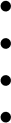 ……..., rubricado el... /... /...folios...Subdiario de Ingresos N° …...., rubricado el... /... /... folios...Facturas, remitos, recibos, notas de débito y crédito detalladas que he tenido a la vista.Manifestación del contador públicoSobre la base de las tareas descriptas, certifico que la composición del saldo deudor de XYZ S.A. informada por ABCD en la declaración individualizada en el párrafo denominado “Detalle de lo que se certifica” concuerda con la documentación respaldatoria y registros contables señalados en el párrafo precedente.Ciudad de ……………., ….. de	de 20XX[Identificación y firma del contador]Presentación alternativa:CERTIFICACION DE CONTADOR PÚBLICO INDEPENDIENTE DEL SALDO DE CUENTA POR COBRARSeñoresAccionistas, Presidente y Directores,	{adaptar según corresponda} de………………………………………………………..ABCDCUIT N°: ……………Domicilio legal: …………………Identificación de la información objeto de la certificaciónHe sido contratado por ABCD para emitir una certificación de la composición del saldo que XYZ adeudaba a la entidad al ….. de …………. 20X2, cuyo monto asciende a $. (pesos………………………….), la cual se adjunta y he firmado al solo efecto de su identificación, para su presentación ante	(indicar destinatarios de la certificación).Responsabilidad de la dirección {adaptar según corresponda}La dirección {adaptar según corresponda} es responsable de la preparación de la declaración adjunta que presenta la composición del saldo mencionado en el párrafo precedente.Responsabilidad del contador públicoMi responsabilidad consiste en emitir una certificación sobre la composición del saldo que se menciona en el primer párrafo. He llevado a cabo mi encargo de conformidad con las normas incluidas en la sección VI de la Resolución Técnica N° 37 de la Federación Argentina de Consejos Profesionales de Ciencias Económicas. Dichas normas exigen que cumpla los requerimientos de ética, así como que planifique mi tarea.La certificación se aplica a ciertas situaciones de hecho o comprobaciones especiales, a través de la constatación con registros contables y otra documentación de respaldo. Este trabajo profesional no constituye una auditoría ni una revisión y, por lo tanto, las manifestaciones del contador público no representan la emisión de un juicio técnico respecto de la información objeto de la certificación.Mi tarea profesional se limitó acotejar la información incluida en la declaración de la composición del saldo mencionada en el primer párrafo de esta certificación con la siguiente documentación (ejemplos):Libro Diario General Nº……., rubricado el …/…/…, folios…. Subdiario de IVA Ventas N°	,rubricado el... /... /...folios...Subdiario de Ingresos N° …...., rubricado el... /... /... folios...Facturas, remitos, recibos, notas de débito y crédito detalladas que he tenido a la vista.Manifestación profesionalSobre la base de las tareas descriptas, certifico que la composición del saldo deudor de XYZ S.A. informada por ABCD en la declaración individualizada en el párrafo denominado “Identificación de la información objeto de la certificación” concuerda con la documentación respaldatoria y los registros contables señalados en el párrafo precedente.Ciudad de ……………., ….. de	de 20XX[Identificación y firma del contador]CAPÍTULO VI CERTIFICACIONESCERTIFICACIÓN DE BALANCE DE SUMAS Y SALDOSSeñores Presidente yMiembros del Consejo de Administración de Cooperativa ABCDCUIT N°Domicilio legal:En mi carácter de contador público independiente, a su pedido, y para su presentación ante… (indicar destinatarios de la certificación) emito la presente certificación conforme con lodispuesto por las normas incluidas en la sección VI de la Resolución Técnica N° 37 de la Federación Argentina de Consejos Profesionales de Ciencias Económicas. Dichas normas exigen que cumpla los requerimientos de ética, así como que planifique mi tarea.Alcance de una certificaciónLa certificación de un Balance de sumas y saldos consiste en la constatación de que éste se encuentre transcripto en los libros rubricados de la entidad y que las sumas coinciden con el total transcripto en el libro. Este trabajo profesional no representa la emisión de un juicio técnico respecto de los estados contables objeto de certificación sino que surge del Registro contable citado.Detalle de lo que se certificaBalance de sumas y saldos de las cuentas patrimoniales al ….. de.................... de …. y de las cuentas de resultados por el período de …..meses terminado en dicha fecha de la Cooperativa ABCD, preparado por el Consejo de Administración de la entidad bajo su exclusiva responsabilidad, el cual se adjunta y he firmado al solo efecto de su identificación.Alcance específico de la tarea realizadaMi tarea profesional se limitó únicamente a comprobar que el Balance de sumas y saldos mencionado en el párrafo anterior esté transcripto en el Libro Inventarios y Balances de la Cooperativa y que las sumas coinciden con los totales del libro Diario a esa fecha.Manifestación del contador públicoSobre la base de las tareas descriptas, certifico que el Balance de sumas y saldos mencionado en el párrafo “Detalle de lo que se certifica” se encuentra transcripto en los folios ….. a..... del Libro Inventarios y Balances de la Cooperativa ABCD Nº...., rubricado con fecha ….. bajo el Nº , y quelas sumas coinciden con los totales del libro Diario Nº...., rubricado con fecha ….. bajo el Nº      aesa fecha.{Párrafo a agregar en el caso que la Cooperativa no haya contabilizado el ajuste por inflación del período}Otra cuestión – Moneda de presentaciónLa información presentada en el Balance de sumas y saldos de la Cooperativa es histórica; esto es, sin contemplar los efectos del cambio en el poder adquisitivo de la moneda. Por lo tanto, debe ser leída teniendo en cuenta tal consideración para interpretarla en forma adecuada, dado que las cifras expuestas en el Balance de sumas y saldos adjunto pueden diferir significativamente de los saldos ajustados por inflación que surgirían de aplicar las normas contables profesionales argentinas.Restricción de uso de la certificaciónMi certificación ha sido preparada exclusivamente para uso del Consejo de Administración de la Cooperativa y para su presentación ante INAES y, por lo tanto, no asumo responsabilidad en el caso que sea utilizada, o se haga referencia a ella o sea distribuida con otro propósito.Informe sobre otros requerimientos legales y reglamentariosAl … de …. de …., los libros y registraciones contables de la Cooperativa ABCD exigidos por la Ley de Cooperativas han sido llevados en sus aspectos formales de conformidad con las disposiciones legales vigentesSegún surge de los registros contables de la Cooperativa ABCD, el pasivo devengado al … de……… de …… a favor del Sistema Integrado Previsional Argentino en concepto de aportes y contribuciones previsionales ascendía a $ ………… y no era exigible a esa fecha {o “…, siendo $ ………… exigibles y $	no exigibles a esa fecha”}.La Cooperativa se encuentra alcanzada por la contribución especial establecida por la Ley N° 23.427, encontrándose inscripta con la CUIT 00-00000000-00. Al … de …. de …., según surgen de sus registros contables, la deuda devengada en concepto del Fondo para Educación y Promoción Cooperativa – Ley N° 23.427 asciende a $ …… no siendo exigibles a esa fecha (o de los cuales $ …… eran exigibles a esa fecha){Otras… de acuerdo a cada jurisdicción}. [Lugar y fecha][Identificación y firma del contador]Presentación alternativa:CERTIFICACION DE BALANCE DE SUMAS Y SALDOSSeñores Presidente yMiembros del Consejo de Administración de Cooperativa ABCDCUIT N°Domicilio legal:Identificación de la información objeto de la certificaciónHe sido contratado por la Cooperativa ABCD para emitir una certificación sobre el Balance de sumas y saldos de las cuentas patrimoniales al ….. de.................... de …. y de las cuentas de resultados por el período de …..meses terminado en dicha fecha, el cual se adjunta y he firmado al solo efecto de su identificación.Responsabilidad del Consejo de Administración de la CooperativaEl Consejo de Administración de la Cooperativa ABCD es responsable de la preparación y presentación del Balance de sumas y saldos mencionado en el párrafo precedente.Responsabilidad del contador públicoMi responsabilidad consiste en emitir una certificación sobre el Balance de Sumas y Saldos que se menciona en el primer párrafo. He llevado a cabo mi encargo de conformidad con las normas incluidas en la sección VI de la Resolución Técnica N° 37 de la Federación Argentina de Consejos Profesionales de Ciencias Económicas. Dichas normas exigen que cumpla los requerimientos de ética, así como que planifique mi tarea.La certificación del Balance de sumas y saldos consiste en la constatación de que éste se encuentre transcripto en los libros rubricados de la Cooperativa. Este trabajo profesional no constituye una auditoría ni una revisión y, por lo tanto, las manifestaciones del contador público no representan la emisión de un juicio técnico respecto del Balance de sumas y saldos objeto de certificación.Mi tarea profesional se limitó únicamente a comprobar que el Balance de sumas y saldos mencionado en el primer párrafo de esta certificación esté transcripto en el libro Inventarios y Balances de la Cooperativa y que las sumas coinciden con los totales del libro Diario a esa fecha.Manifestación profesionalSobre la base de las tareas descriptas, certifico que el Balance de sumas y saldos mencionado en el párrafo “Identificación de la información objeto de la certificación” se encuentra transcripto en los folios ….. a..... del Libro Inventarios y Balances de la Cooperativa ABCD Nº , rubricado con fecha….. bajo el Nº......, y que las sumas coinciden con los totales del libro Diario Nº...., rubricado con fecha ….. bajo el Nº a esa fecha.{Párrafo a agregar en el caso que la Cooperativa no haya contabilizado el ajuste por inflación del período}Otra cuestión – Moneda de presentaciónLa información presentada en el Balance de sumas y saldos de la Cooperativa es histórica; esto es, sin contemplar los efectos del cambio en el poder adquisitivo de la moneda. Por lo tanto, debe ser leída teniendo en cuenta tal consideración para interpretarla en forma adecuada, dado que las cifras expuestas en el Balance de sumas y saldos adjunto pueden diferir significativamente de los saldos ajustados por inflación que surgirían de aplicar las normas contables profesionales argentinas.Restricción de uso de la certificaciónMi certificación ha sido preparada exclusivamente para uso del Consejo de Administración de la Cooperativa y para su presentación ante INAES y, por lo tanto, no asumo responsabilidad en el caso que sea utilizada, o se haga referencia a ella o sea distribuida con otro propósito.Informe sobre otros requerimientos legales y reglamentariosAl … de …. de …., los libros y registraciones contables de la Cooperativa ABCD exigidos por la Ley de Cooperativas han sido llevados en sus aspectos formales de conformidad con las disposiciones legales vigentesSegún surge de los registros contables de la Cooperativa ABCD, el pasivo devengado al … de……… de …… a favor del Sistema Integrado Previsional Argentino en concepto de aportes y contribuciones previsionales ascendía a $ ………… y no era exigible a esa fecha {o “…, siendo $ ………… exigibles y $	no exigibles a esa fecha”}.La Cooperativa se encuentra alcanzada por la contribución especial establecida por la Ley N° 23.427, encontrándose inscripta con la CUIT 00-00000000-00. Al … de …. de …., según surgen de sus registros contables, la deuda devengada en concepto del Fondo para Educación y Promoción Cooperativa – Ley N° 23.427 asciende a $ …… no siendo exigibles a esa fecha (o de los cuales $ …… eran exigibles a esa fecha).{Otras… de acuerdo a cada jurisdicción}. [Lugar y fecha][Identificación y firma del contador]CAPÍTULO VI CERTIFICACIONESCERTIFICACIÓN CONTABLE(Sobre información contable especial requerida por la Resolución General N° 3.363, modificada por la Resolución General N° 4.483, de AFIP)SeñoresAccionistas, Presidente y Directores {adaptar según corresponda} de………………………………………………………..ABCDCUIT N°: ……………Domicilio legal: …………………Explicación del alcance de una certificaciónEn mi carácter de contador público independiente, a su pedido, y para su presentación ante………. (indicar destinatarios de la certificación) emito la presente certificación conforme con lo dispuesto por las normas incluidas en la sección VI de la Resolución Técnica N° 37/2022 de la Federación Argentina de Consejos Profesionales de Ciencias Económicas. Dichas normas exigen que cumpla los requerimientos de ética, así como que planifique mi tarea.La certificación se aplica a ciertas situaciones de hecho o comprobaciones especiales, a través de la constatación con registros contables y otra documentación de respaldo. Este trabajo profesional no constituye una auditoría ni una revisión y, por lo tanto, las manifestaciones del contador público no representan la emisión de un juicio técnico respecto de la información objeto de la certificación.Detalle de lo que se certificaDeclaración preparada por la Dirección {adaptar según corresponda} sobre la información contable especial requerida por la Resolución General N° 3.363, modificada por la Resolución General N° 4.483, de la Administración Federal de Ingresos Públicos (AFIP), de ………..{adaptar según corresponda}, que se adjunta firmada por mí al solo efecto de su identificación con esta certificación. Dicha información consiste en:Estado especial de situación patrimonial al…….Estado especial de resultados por el ejercicio finalizado el…….Notas complementarias a los estados contables especiales identificados en a) y b) anteriores, consistentes en las políticas y criterios contables utilizados en la preparación de estos estadosy la naturaleza y monto de las diferencias que surjan de la aplicación de criterios de reconocimiento, medición o exposición distintos entre los estados contables especiales identificados en a) y b) anteriores y el estado de situación financiera y el estado del resultado integral [o el estado de resultados y el estado del otro resultado integral] incluidos en los estados financieros por el ejercicio contable finalizado el	[igual fecha que la indicadapara los estados contables especiales] preparados conformea la Resolución Técnica N° 26 (y sus modificatorias) de la Federación Argentina de Consejos Profesionales de Ciencias Económicas (FACPCE), que adoptaron las Normas Internacionales de Información Financiera (NIIF), y que son los utilizados por la Sociedad para propósitos societarios.La preparación y emisión de la información anteriormente mencionada es responsabilidad del Directorio…… {adaptar según corresponda}. en ejercicio de sus funciones exclusivas. MI responsabilidad consiste en emitir la certificación contable incluida en el capítulo Manifestación del contador público con base en el alcance de la tarea realizada, descripta en el capítulo siguiente.Alcance específico de la tarea realizadaMi tarea profesional con respecto a los anexos adjuntos se limitó únicamente a:confirmar la aprobación de la información contable especial a la que se refiere el apartado a) anterior por el Directorio {adaptar según corresponda} de la Sociedad, mediante la lectura del acta de la reunión de Directorio {adaptar según corresponda} de fecha ……, transcripta en el libro de Actas de Directorio {adaptar según corresponda} N° … de la Sociedad, rubricado bajo el N° ………… con fecha ……………….., en folios … a …., en la que fue aprobada tal información;cotejar la información contable especial adjunta a esta certificación contable con la versión transcripta en el libro Inventarios y balances N° …de la Sociedad, rubricado bajo el N° … con fecha…	, en folios … a….;comprobar que los importes preparados conforme a la Resolución Técnica N° 26 (y sus modificatorias) de la FACPCE, incluidos en la tercera nota complementaria incorporada en la información contable especial, sean coincidentes con los que constan en los estados financieros de cierre de ejercicio transcriptos en el libro Inventarios y balances N° … de la Sociedad, rubricado bajo el N° ………. con fecha…………., en folios … a…., y sobre los cuales se ha emitido informe de auditoría sin salvedades (o con salvedades relacionadas con…) con fecha…	;cotejar los importes correspondientes a los estados contables especiales preparados de acuerdo con las normas contables profesionales argentinas para entidades no alcanzadas por las disposiciones de la Resolución Técnica N° 26 (y sus modificatorias) de la FACPCE sin considerar el efecto que se produce por el cambio en el poder adquisitivo de la moneda requeridos por la Resolución General N° 3.363, modificada por la Resolución General N° 4.483, de la AFIP (“normas contables profesionales argentinas sin considerar el efecto que se produce por el cambio en el poder adquisitivo de la moneda”), incluidos en la cuarta notacomplementaria incorporada en la información contable especial, con los de los referidos estados contables especiales a los que dicha nota complementaria acompaña; yefectuar controles aritméticos de toda la información contable especial, tanto la de los estados contables especiales como la de las notas incluidas como información complementaria, constatando en particular que la suma algebraica de los importes presentados en las columnas “Saldos según RT 26” y “Diferencias” arroje como resultado los importes presentados en la columna “Saldos según normas contables profesionales argentinas” de la tercera nota complementaria incorporada en la información contable especial adjunta.Manifestación del contador público60Con base en el trabajo detallado en el capítulo de Alcance específico de la tarea realizada, certifico que:la información contable especial adjunta, identificada en el capítulo Detalle de lo que se certifica, fue aprobada por el Directorio {adaptar según corresponda} de la Sociedad, según surge del acta de la reunión de fecha	, transcripta en el libro deActas de Directorio {adaptar según corresponda} N° … de la Sociedad, rubricado bajo el N°… con fecha …………….., en folios … a …. ;los importes preparados conforme a la Resolución Técnica N° 26 (y sus modificatorias) de la FACPCE, incluidos en la tercera nota complementaria incorporada en la información contable especial adjunta a esta certificación contable, coinciden con los que constan en los estados financieros de cierre de ejercicio transcriptos en el libro Inventarios y balances N°… de la Sociedad, rubricado bajo el N°… con fecha……, en folios… a…;la información contable especial adjunta a esta certificación contable coincide con la versión transcripta en el libro Inventarios y balances N° … de la Sociedad, rubricado bajo el N° … con fecha ……………, en folios … a….;los importes correspondientes a los estados contables especiales preparados de acuerdo con las normas contables profesionales vigentes para entidades no alcanzadas por las disposiciones de la Resolución Técnica N° 26 (y sus modificatorias de la FACPCE, sin considerar el efecto que se produce por el cambio en el poder adquisitivo de la moneda, incluidos en la tercera nota complementaria incorporada en la información contable especial adjunta a esta certificación contable, coinciden con los de los referidos estados contables especiales a los que dicha nota complementaria acompaña; y2Si el contador identificara, como resultado de los procedimientos aplicados y/o de su auditoría sobre los estados financieros preparados conforme a la RT 26 cuando el contador público hubiera sido también el auditor, que la información a certificar brindada por la Dirección es significativamente incorrecta, incompleta o insatisfactoria en algún otro sentido, respecto de los estados contables especiales considerados en su conjunto, y la Dirección no aceptara corregir tal información, el contador deberá explicitar su discrepancia a través de un párrafo incorporado a tal fin en su certificación o retirarse del encargo (si esto es posible) informando a la entidad las razones de su decisión.todas las operaciones aritméticas han sido correctamente realizadas; en particular, la suma algebraica de los importes presentados en las columnas “Saldos según RT 26” y “Diferencias” arroja como resultado los importes presentados en la columna “Saldos según normas contables profesionales argentinas” de la tercera nota complementaria incorporada en la información contable especial adjunta.Párrafo de énfasis: Base contableEn la preparación de los estados contables especiales adjuntos, resulta relevante destacar lo mencionado por la Sociedad en la nota .... a dichos estados, donde se menciona que, debido a que la Resolución General N° 4.483 de la AFIP - modificatoria de la Resolución General N° 3.363establece que el estado especial de situación patrimonial y el estado especial de resultados deben ser preparados sin considerar el efecto que se produce por el cambio en el poder adquisitivo de la moneda, los estados contables especiales adjuntos no contemplan la reexpresión en moneda homogénea requerida por las normas contables profesionales contables.Otras cuestiones: Restricción de usoEmito la presente certificación contable exclusivamente para uso del Directorio {adaptar según corresponda} en cumplimiento de la Resolución General N° 3.363, modificada por la Resolución General N° 4.483, de la AFIP y para su presentación ante el mencionado organismo; por lo tanto, no podrá ser utilizada para ningún otro propósito.Informe sobre otros requerimientos legales y reglamentariosSegún surge de los registros contables de …………..............................., el pasivo devengado al..... de	de 20XX a favor del Sistema Integrado Previsional Argentino en concepto deaportes y contribuciones previsionales ascendía a $.	y no era exigible a esa fecha (o“y $...................... era exigible y $.	no exigible a esa fecha”).Lugar y fecha de emisión [la fecha debe ser coincidente con la de la aprobación de la información especial por el órgano de administración de la entidad]Datos de la firma profesional a la que pertenece el profesional actuante Firma profesional y datos de matriculación del profesional actuanteCERTIFICACIÓN CONTABLE DE LA COMISIÓN FISCALIZADORA(Sobre información contable especial requerida por la Resolución General N° 3363 de AFIP)SeñoresAccionistas, Presidente y Directores,	{adaptar según corresponda} de………………………………………………………..ABCDCUIT N°: ……………Domicilio legal: …………………Explicación del alcance de una certificaciónEn nuestro carácter de miembros de la Comisión Fiscalizadora de {adaptar según corresponda}., en cumplimiento de la Resolución General N° 3363 de la Administración Federal de Ingresos Públicos (AFIP), emitimos la presente certificación sobre la información contable especial de Compañía S.A. (en adelante indistintamente “Compañía S.A.” o “la Sociedad”), que se adjunta firmada por nosotros al solo efecto de su identificación con esta certificación, requeridapor la mencionada Resolución.La certificación se aplica a ciertas situaciones de hecho o comprobaciones especiales, a través de la constatación con registros contables y otra documentación de respaldo. Este trabajo profesional no constituye una auditoría ni una revisión y, por lo tanto, las manifestaciones del contador público no representan la emisión de un juicio técnico respecto de la información objeto de la certificación.Detalle de lo que se certificaDeclaración preparada por la Dirección {adaptar según corresponda}sobre la información contable especial requerida por la Resolución General N° 3.363, modificada por la Resolución General N° 4.483, de la Administración Federal de Ingresos Públicos (AFIP), de…………… {adaptar según corresponda}, que se adjunta firmada por nosotros al solo efecto de su identificación con esta certificación. Dicha información consiste enEstado especial de situación patrimonial al… ….Estado especial de resultados por el ejercicio finalizado el……Notas complementarias a los estados contables especiales identificados en a) y b) anteriores, consistentes en las políticas y criterios contables utilizados en la preparación de estos estados y la naturaleza y monto de las diferencias que surjan de la aplicación de criterios de reconocimiento, medición o exposición distintos entre los estados contables especiales identificados en a) y b) anteriores y el estado de situación financiera y el estado del resultado integral [o el estado de resultados y el estado del otro resultado integral] incluidos en los estados financieros por el ejercicio contable finalizado el … ………… [igual fecha que la indicada para los estados contables especiales] preparados conforme a la Resolución Técnica N° 26 (y sus modificatorias) de la Federación Argentina de Consejos Profesionales deCiencias Económicas (FACPCE), que adoptaron las Normas Internacionales de Información Financiera (NIIF), y que son los utilizados por la Sociedad para propósitos societarios.La preparación y emisión de la información anteriormente mencionada es responsabilidad del Directorio {adaptar según corresponda} en ejercicio de sus funciones exclusivas. Nuestra responsabilidad consiste en emitir la certificación contable incluida en el capítulo III con base en el alcance de la tarea realizada, descripta en el capítulo II.Alcance específico de la tarea realizadaNuestra tarea profesional con respecto a los anexos adjuntos se limitó únicamente a confirmar la aprobación de la información contable especial a la que se refiere el apartado a) anterior por el Directorio {adaptar según corresponda} de la Sociedad, mediante la lectura del acta de la reunión de Directorio {adaptar según corresponda} de fecha ………, transcripta en el libro de Actas de Directorio {adaptar según corresponda} N° … de la Sociedad, rubricado bajo el N° … con fecha	, en folios … a …., en la que fue aprobada tal información;cotejar la información contable especial adjunta a esta certificación contable con la versión transcripta en el libro Inventarios y balances N° … de la Sociedad, rubricado bajo el N° … con fecha ...................................., en folios … a….;comprobar que los importes preparados conforme a la Resolución Técnica N° 26 (y sus modificatorias) de la FACPCE, incluidos en la tercera nota complementaria incorporada en la información contable especial, sean coincidentes con los que constan en los estados financieros de cierre de ejercicio transcriptos en el libro Inventarios y balances N° … de la Sociedad, rubricado bajo el N° ……….. con fecha ……., en folios … a…., y sobre los cuales se ha emitido informe de auditoría sin salvedades (o con salvedades relacionadas con…) con fecha	;cotejar los importes correspondientes a los estados contables especiales preparados de acuerdo con las normas contables profesionales argentinas para entidades no alcanzadas por las disposiciones de la Resolución Técnica N° 26 (y sus modificatorias) de la FACPCE sin considerar el efecto que se produce por el cambio en el poder adquisitivo de la moneda requeridos por la Resolución General N° 3.363, modificada por la Resolución General N° 4.483, de la AFIP (“normas contables profesionales argentinas sin considerar el efecto que se produce por el cambio en el poder adquisitivo de la moneda”), incluidos en la cuarta nota complementaria incorporada en la información contable especial, con los de los referidos estados contables especiales a los que dicha nota complementaria acompaña; yefectuar controles aritméticos de toda la información contable especial, tanto la de los estados contables especiales como la de las notas incluidas como información complementaria, constatando en particular que la suma algebraica de los importes presentados en las columnas “Saldos según RT 26” y “Diferencias” arroje como resultado los importes presentados en la columna “Saldos según normas contables profesionales argentinas” de la tercera nota complementaria incorporada en la información contable especial adjunta.Manifestación de los contadores públicos61Si el contador identificara, como resultado de los procedimientos aplicados y/o de su auditoría sobre los estados financieros preparados conforme a las RT 26 y 29 cuando el contador público hubiera sido también el auditor, que la información a certificar brindada por la Dirección es significativamente incorrecta, incompleta o insatisfactoria en algún otro sentido, res- pecto de los estados contables especiales considerados en su conjunto, y la Dirección no aceptara corregir tal información, el contador deberáCon base en el trabajo detallado en el capítulo de Alcance específico de la tarea realizada, certificamos que:la información contable especial adjunta, identificada en el capítulo I de esta certificación contable, fue aprobada por el Directorio {adaptar según corresponda} de la Sociedad, según surge del acta de la reunión de fecha …………, transcripta en el librode Actas de Directorio{adaptar según corresponda} N° … de la Sociedad, rubricado bajo el N° …… con fecha………….., en folios … a …. ;los importes preparados conforme a la Resolución Técnica N° 26 (y sus modificatorias) de la FACPCE, incluidos en la tercera nota complementaria incorporada en la información contable especial adjunta a esta certificación contable, coinciden con los que constan en los estados financieros de cierre de ejercicio transcriptos en el libro Inventarios y balances N°… de la Sociedad, rubricado bajo el N°… con fecha…, en folios… a…;la información contable especial adjunta a esta certificación contable coincide con la versión transcripta en el libro Inventarios y balances N° … de la Sociedad, rubricado bajo el N° … con fecha	, en folios … a….;los importes correspondientes a los estados contables especiales preparados de acuerdo con las normas contables profesionales vigentes para entidades no alcanzadas por las disposiciones de la Resolución Técnica N° 26 (y sus modificatorias de la FACPCE, sin considerar el efecto que se produce por el cambio en el poder adquisitivo de la moneda, incluidos en la tercera nota complementaria incorporada en la información contable especial adjunta a esta certificación contable, coinciden con los de los referidos estados contables especiales a los que dicha nota complementaria acompaña; ytodas las operaciones aritméticas han sido correctamente realizadas; en particular, la suma algebraica de los importes presentados en las columnas “Saldos según RT 26” y “Diferencias” arroja como resultado los importes presentados en la columna “Saldos según normas contables profesionales argentinas” de la tercera nota complementaria incorporada en la información contable especial adjunta.Párrafo de énfasisEn la preparación de los estados contables especiales adjuntos resulta relevante destacar lo mencionado por la Sociedad en la nota .... a dichos estados, donde se menciona que, debido a que la Resolución General N° 4.483 de la AFIP - modificatoria de la Resolución General N° 3.363establece que el estado especial de situación patrimonial y el estado especial de resultados deben ser confeccionados sin considerar el efecto que se produce por el cambio en el poder adquisitivo de la moneda, los estados contables especiales adjuntos no contemplan la reexpresión en moneda homogénea requerida por la Resolución de Junta de Gobierno N° 539/18 de la FACPCE.Otras cuestiones: Restricción de usoExpedimos la presente certificación contable exclusivamente para uso del Directorio {adaptar según corresponda} en cumplimiento de la Resolución General N° 3.363, modificada por la Resolución General N° 4.483, de la AFIP y para su presentación ante el mencionado organismo; por lo tanto, no podrá ser utilizada para ningún otro propósito.explicitar su discrepancia a través de un párrafo incorporado a tal fin en su certificación o retirarse del encargo (si esto es posible) informando a la entidad las razones de su decisión.Informe sobre otros requerimientos legales y reglamentariosSegún surge de los registros contables de …………..............................., el pasivo devengado al..... de	de 20XX a favor del Sistema Integrado Previsional Argentino en concepto deaportes y contribuciones previsionales ascendía a $.	y no era exigible a esa fecha (o“y $...................... era exigible y $.	no exigible a esa fecha”).Lugar y fecha de emisión [la fecha debe ser coincidente con la de la aprobación de la información especial por el Directorio {adaptar según corresponda}Firma de todos los integrantes de la Comisión fiscalizadora o del miembro designado para representarla.ÍNDICE – Modelos de InformesCAPITULO VI CERTIFICACIONESNºa)	Certificación literal, estados contables (Modelo base y alternativo)b)	Certificación de saldos (modelo base y alternativo)c)	Sociedades Cooperativas. Certificación de balance de sumas y saldos	d)	Certificación requerida por la RG 3363 AFIP371115